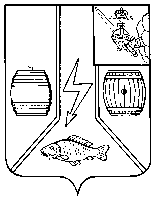 АДМИНИСТРАЦИЯ КАДУЙСКОГО МУНИЦИПАЛЬНОГО ОКРУГАВОЛОГОДСКОЙ ОБЛАСТИПОСТАНОВЛЕНИЕ01 декабря 2023                                                                       № 949р. п. КадуйОб утверждении Порядка созданияКомиссии по  оценке  последствий принятия решения о реконструкции, модернизации, об изменении  названия или о ликвидации объекта социальной инфраструктуры для детей, являющегося муниципальной собственностью,  муниципальной организацией, образующей социальную инфраструктуру для детей, договора аренды, договора безвозмездного пользования закрепленных за ней объектов собственности, об общих принципах проведения оценки последствий принятия решения о   реорганизации или ликвидации муниципальной организации, образующей социальную инфраструктуру для детей, включая критерии этих  оценок, а так же  об общих  принципах формирования и деятельности комиссии по оценке последствий принятия таких решений	В соответствии с  постановлением Правительства  Российской Федерации от 24 июля 2023 № 1194 « Об общих принципах проведения  оценки  последствий принятия решения о реконструкции, модернизации, об изменении  названия или о ликвидации объекта социальной инфраструктуры для детей, являющегося государственной или  муниципальной собственностью,  государственной  или  муниципальной организацией, образующей социальную инфраструктуру для детей, договора аренды, договора безвозмездного пользования закрепленных за ней объектов собственности, об общих принципах проведения оценки последствий принятия решения о   реорганизации или ликвидации государственной или муниципальной организации, образующей социальную инфраструктуру для детей, включая критерии этих  оценок, а так же  об общих  принципах формирования и деятельности комиссии по оценке последствий принятия таких решений» постановляю:      1.Утвердить Порядок создания Комиссии по  оценке  последствий принятия решения о реконструкции, модернизации, об изменении  названия или о ликвидации объекта социальной инфраструктуры для детей, являющегося муниципальной собственностью,  муниципальной организацией, образующей социальную инфраструктуру для детей, договора аренды, договора безвозмездного пользования закрепленных за ней объектов собственности, об общих принципах проведения оценки последствий принятия решения о   реорганизации или ликвидации муниципальной организации, образующей социальную инфраструктуру для детей, включая критерии этих  оценок, а так же  об общих  принципах формирования и деятельности комиссии по оценке последствий принятия таких решений, согласно приложению.2.Настоящее постановление вступает в силу со дня его официального  опубликования  в газете «Наше время»  и подлежит  размещению на  сайте Кадуйского муниципального округа Вологодской области  в информационно-телекоммуникативной сети «Интернет».Глава Кадуйского муниципальногоокруга Вологодской области                                                                        С.А.Грачева                                                Приложение к постановлениюАдминистрации Кадуйского муниципального округа Вологодской областиот      ноября 2023 г. № _____Порядок созданияКомиссии по  оценке  последствий принятия решения о реконструкции, модернизации, об изменении  названия или о ликвидации объекта социальной инфраструктуры для детей, являющегося муниципальной собственностью,  муниципальной организацией, образующей социальную инфраструктуру для детей, договора аренды, договора безвозмездного пользования закрепленных за ней объектов собственности, об общих принципах проведения оценки последствий принятия решения о   реорганизации или ликвидации муниципальной организации, образующей социальную инфраструктуру для детей, включая критерии этих  оценок, а так же  об общих  принципах формирования и деятельности комиссии по оценке последствий принятия таких решений (далее Комиссия)1. Общие положения1.1 Настоящий документ устанавливает принципы проведения оценки последствий принятия решения о реконструкции, модернизации, об изменении назначения или о ликвидации объекта социальной инфраструктуры для детей, являющегося муниципальной собственностью (далее - объект социальной инфраструктуры), заключении муниципальной организацией, образующей социальную инфраструктуру для детей, договора аренды, договора безвозмездного пользования закрепленных за ней объектов собственности (далее - решение об использовании объекта социальной инфраструктуры), которое основывается:а)  на законности;б)  на гласности;в)  на справедливости;г)  на неотвратимости ответственности.1.2.Комиссия  создается  постановлением Администрации Кадуйского муниципального округа по мере  необходимости проведения оценки последствий принятия решения о реконструкции, модернизации, об изменении назначения или о ликвидации объекта социальной инфраструктуры для детей, являющегося муниципальной собственностью, заключении муниципальной организацией, образующей социальную инфраструктуру для детей, договора аренды, договора безвозмездного пользования закрепленных за ней объектов собственности.1.3. Для проведения оценки последствий принятия решения об использовании объекта социальной инфраструктуры орган местного самоуправления, осуществляющие функции и полномочия учредителя муниципальной организации, образующей социальную инфраструктуру для детей, за которой закреплен объект социальной инфраструктуры (далее - органы-учредители) (в отношении объекта социальной инфраструктуры, составляющего имущество Кадуйского муниципального округа), до принятия решения об использовании объекта социальной инфраструктуры представляют в комиссию по оценке последствий принятия решения об использовании объекта социальной инфраструктуры, а также о реорганизации или ликвидации муниципальной организации, образующей социальную инфраструктуру для детей, предложение об использовании объекта социальной инфраструктуры с приложением необходимых документов, перечень которых устанавливается органами-учредителями в отношении объекта социальной инфраструктуры, составляющего имущество Кадуйского муниципального округа.3. Решения об использовании объекта социальной инфраструктуры принимаются органом-учредителем (в отношении объекта социальной инфраструктуры, составляющего имущество Кадуйского муниципального округа при наличии положительного заключения комиссии по оценке последствий принятия решения об использовании объекта социальной инфраструктуры, а также о реорганизации или ликвидации муниципальной организации, образующей социальную инфраструктуру для детей.2. Критерии оценки последствий принятия решенияо реконструкции, модернизации, об изменении  названия или о ликвидации объекта социальной инфраструктуры для детей, являющегося муниципальной собственностью,  муниципальной организацией, образующей социальную инфраструктуру для детей, договора аренды, договора безвозмездного пользования закрепленных за ней объектов собственности, об общих принципах проведения оценки последствий принятия решения о   реорганизации или ликвидации муниципальной организации, образующей социальную инфраструктуру для детей, включая критерии этих  оценок, а так же  об общих  принципах формирования и деятельности комиссии по оценке последствий принятия таких решений2.1. Критериями оценки последствий принятия решения о  реконструкции, модернизации, об изменении  названия или о ликвидации объекта социальной инфраструктуры для детей, являющегося муниципальной собственностью,  муниципальной организацией, образующей социальную инфраструктуру для детей, договора аренды, договора безвозмездного пользования закрепленных за ней объектов собственности, об общих принципах проведения оценки последствий принятия решения о   реорганизации или ликвидации муниципальной организации, образующей социальную инфраструктуру для детей, включая критерии этих  оценок, а так же  об общих  принципах формирования и деятельности комиссии по оценке последствий принятия таких решений являются:а)  обеспечение продолжения оказания социальных услуг детям в целях обеспечения жизнедеятельности, образования, развития, отдыха и оздоровления детей, оказания им медицинской помощи, профилактики заболеваний у детей, их социальной защиты и социального обслуживания, предоставляемых с использованием объекта социальной инфраструктуры, предлагаемого к реконструкции, модернизации, изменению назначения или ликвидации, а также к передаче его в аренду, безвозмездное пользование;б)  обеспечение оказания услуг детям в целях обеспечения жизнедеятельности, образования, развития, отдыха и оздоровления детей, оказания им медицинской помощи, профилактики заболеваний у детей, их социальной защиты и социального обслуживания в объеме не менее чем объем таких услуг, предоставляемых с использованием объекта социальной инфраструктуры, предлагаемого к реконструкции, модернизации, изменению назначения или ликвидации, а также к передаче в аренду, безвозмездное пользование, до принятия решения о реконструкции, модернизации, об изменении назначения или о ликвидации объекта социальной инфраструктуры, заключении государственной или муниципальной организацией, образующей социальную инфраструктуру для детей, договора аренды, договора безвозмездного пользования закрепленных за ней объектов собственности.в)  обеспечение продолжения осуществления видов деятельности, которые реализовываются организацией, предлагаемой к реорганизации или ликвидации.2.2 Значения критериев, указанных в пункте 1 настоящего документа, с учетом отраслевой особенности деятельности, осуществляемой организацией, утверждаются органом местного самоуправления, осуществляющими функции и полномочия учредителя организации.3 .Состав комиссии3.1. В состав комиссии входят представители органа-учредителя и представители других заинтересованных органов местного самоуправления.4 .Функции комиссии4.1 Комиссия осуществляет следующие функции:а)  проводит оценку последствий принятия решения об использовании объекта социальной инфраструктуры на основании критериев оценки последствий принятия решения о реконструкции, модернизации, об изменении назначения или о ликвидации объекта социальной инфраструктуры для детей, являющегося муниципальной собственностью, заключении муниципальной организацией, образующей социальную инфраструктуру для детей, договора аренды, договора безвозмездного пользования закрепленных за ней объектов собственности, утвержденных постановлением Правительства Российской Федерации от 24 июля 2023 г. № 1194 "Об общих принципах проведения оценки последствий принятия решения о реконструкции, модернизации, об изменении назначения или о ликвидации объекта социальной инфраструктуры для детей, являющегося государственной или муниципальной собственностью, заключении муниципальной организацией, образующей социальную инфраструктуру для детей, договора аренды, договора безвозмездного пользования закрепленных за ней объектов собственности, об общих принципах проведения оценки последствий принятия решения о реорганизации или ликвидации муниципальной организации, образующей социальную инфраструктуру для детей, включая критерии этих оценок, а также об общих принципах формирования и деятельности комиссии по оценке последствий принятия таких решений" (далее - критерии оценки последствий принятия решения об использовании объекта социальной инфраструктуры) ;б)  готовит заключение об оценке последствий принятия решения об использовании объекта социальной инфраструктуры;в)  проводит оценку последствий принятия решения о реорганизации или ликвидации организации на основании критериев оценки последствий принятия решения о реорганизации или ликвидации муниципальной организации, образующей социальную инфраструктуру для детей, утвержденных постановлением Правительства Российской Федерации от 24 июля 2023 г. № 1194 "Об общих принципах проведения оценки последствий принятия решения о реконструкции, модернизации, об изменении назначения или о ликвидации объекта социальной инфраструктуры для детей, являющегося муниципальной собственностью, заключении муниципальной организацией, образующей социальную инфраструктуру для детей, договора аренды, договора безвозмездного пользования закрепленных за ней объектов собственности, об общих принципах проведения оценки последствий принятия решения о реорганизации или ликвидации муниципальной организации, образующей социальную инфраструктуру для детей, включая критерии этих оценок, а также об общих принципах формирования и деятельности комиссии по оценке последствий принятия таких решений" (далее - критерии оценки последствий принятия решения о реорганизации или ликвидации организации);г)  готовит заключение об оценке последствий принятия решения о реорганизации или ликвидации организации.4.2 Комиссия проводит оценку последствий принятия решения об использовании объекта социальной инфраструктуры и решения о реорганизации или ликвидации организации на основании документов, представленных органом-учредителем, перечень которых устанавливается органом-учредителем по согласованию с Администрацией Кадуйского муниципального округа 4.3. В заключении об оценке последствий принятия решения об использовании объекта социальной инфраструктуры указываются:а)  наименование организации, за которой закреплен объект социальной инфраструктуры, предложенный к реконструкции, модернизации, изменению назначения или ликвидации, а также к передаче в аренду, безвозмездное пользование;б)  наименование объекта социальной инфраструктуры, предложенного к реконструкции, модернизации, изменению назначения или ликвидации, а также к передаче в аренду, безвозмездное пользование;в)  предложение органа-учредителя о дальнейшем распоряжении объектом социальной инфраструктуры, которое выносилось на заседание комиссии;г)  значения критериев оценки последствий принятия решения об использовании объекта социальной инфраструктуры, на основании которых оцениваются последствия принятия решения об использовании объекта социальной инфраструктуры;д)  решение комиссии.4.4. В заключении об оценке последствий принятия решения о реорганизации или ликвидации организации указываются:а)  наименование организации, предлагаемой к реорганизации или ликвидации;б)  предложение органа-учредителя о реорганизации или ликвидации организации, которое выносилось на заседание комиссии;в)  значения критериев оценки последствий принятия решения о реорганизации или ликвидации организации, на основании которых оцениваются последствия принятия решения о реорганизации или ликвидации организации;г)  решение комиссии.4.5.Заключения комиссии, предусмотренные подпунктами "б" и "г" пункта 4 настоящего документа, размещаются на официальном сайте органа-учредителя в информационно-телекоммуникационной сети "Интернет" с учетом требований законодательства Российской Федерации о государственной тайне.4.6. Комиссия дает отрицательное заключение (о невозможности принятия решения об использовании объекта социальной инфраструктуры) в случае, если по итогам проведенного анализа не достигнуто хотя бы одно из утвержденных органом-учредителем значений критериев оценки последствий принятия решения об использовании объекта социальной инфраструктуры 4.7. Комиссия дает отрицательное заключение (о невозможности принятия решения о реорганизации или ликвидации организации) в случае, если по итогам проведенного анализа не достигнуто хотя бы одно из утвержденных органом-учредителем значений критериев оценки последствий принятия решения о реорганизации или ликвидации организации.4.8. Комиссия дает положительное заключение (о возможности принятия решения об использовании объекта социальной инфраструктуры) в случае, если по итогам проведенного анализа достигнуты все утвержденные органом-учредителем значения критериев оценки последствий принятия решения об использовании объекта социальной инфраструктуры (в отношении объекта социальной инфраструктуры, составляющего имущество казны Российской Федерации,  - если по итогам проведенного анализа достигнуты все утвержденные федеральным органом исполнительной власти, осуществляющим функции по управлению федеральным имуществом, значения критериев оценки последствий принятия решения об использовании объекта социальной инфраструктуры) .4.9. Комиссия дает положительное заключение (о возможности принятия решения о реорганизации или ликвидации организации) в случае, если по итогам проведенного анализа достигнуты все утвержденные органом-учредителем значения критериев оценки последствий принятия решения о реорганизации или ликвидации организации.